Komisarz Wyborczy w Lublinie IIIZGŁOSZENIEZAMIARU GŁOSOWANIA KORESPONDENCYJNEGOW PRZEDTERMINOWYCH WYBORACH WÓJTA GMINY PUŁAWY ZARZĄDZONYCH NA DZIEŃ 20 CZERWCA 2021 R.  OświadczenieOświadczam, iż jestem wpisany(a) do rejestru wyborców w Gminie Puławy.   				 Proszę o dołączenie do pakietu wyborczego nakładki na kartę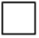 TAK          NIE	 do głosowania sporządzonej w alfabecie Braille’a				 (dotyczy wyłącznie wyborców niepełnosprawnych)Wyborca niepełnosprawny do zgłoszenia dołącza kopię aktualnego orzeczenia właściwego organu orzekającego o ustaleniu stopnia niepełnosprawności.………………..., dnia ………………                    …………………………………         (miejscowość)                                   (data)                                                                        (podpis wyborcy)NazwiskoImię (imiona)Imię ojcaData urodzeniaNr ewidencyjny PESELADRES, na który ma być wysłany pakiet wyborczyGmina Puławy kod pocztowy:ulica:nr domu:                   nr mieszkania:  Numer telefonu* Adres e-mail**pola nieobowiązkowe, jednakże znacznie ułatwiające procedurę oraz kontakt 
z zainteresowanym*pola nieobowiązkowe, jednakże znacznie ułatwiające procedurę oraz kontakt 
z zainteresowanym